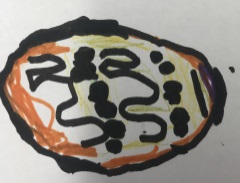 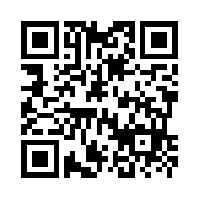 ‘The Fridge Page’ from Wyndford Nursery…April/ May ’19 If English is not your first language, please scan this QR code to translate into your first language.Need to know…	Forest School training every Tues in Children’s Wood 9.15-11.15am. Kit and certificate on completion. (Please speak with Lorna)Wed 17 April AM/ PM Children’s Picnic and Egg huntWed 17 April 10.45 am and 1300 Families’ Daffodil TeaThurs 25 April- RAG BAG to be returned to nursery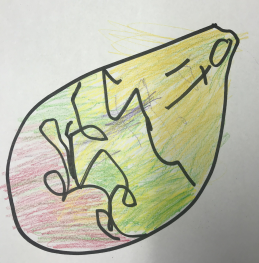 Thurs 25 April- Residents’ Discussion Forum, Family Room at 1pmMon 6 May- May Day holiday- Nursery closedTues 7 May- In- service Day- Nursery closedWed 8 May PM-Pre-school Vision ScreeningFri 17 May Nursery Group Photographs AM/ PMFri 17 May- Children working in the Pop- up Café- please come and be our customers.Tues 21 May AM- Pre-school Vision ScreeningWed 23 May- ‘Learning through play’ workshop for parents of children returning next session, 6.30- 8pm. This evening is for parent/ carers only.Fri 24 May and Mon 27 May- Bank Holiday Weekend- Nursery closedWeek begin. 27 May- Pre-school children Summative Reports to be distributed to families.Weeks begin 3/ 10 June- Ante Pre school children parent/ carer conversationsIn conversation…Expansion 2020- As I am sure many of you will be aware, the Scottish Government have committed to offering all children between three and five years old an entitlement to 1140 hours of free early learning and childcare by August 2020.  This will mean that children will have more time at nursery free of charge. We will keep you updated as soon as we have clarity with regard to what this will look like in Wyndford Nursery.Can all new families please bring a picture of your family to nursery for your child’s photo frame. We would also appreciate any photographs you have of your child’s Grandparents/ Great Grandparents linking to our intergenerational project with the senior citizens at Rannoch House.Please ensure your child has indoor shoes and wellies and a full change of clothes in their  blue peg bag at all times, including several pairs of socks and pants. We would appreciate any spare clothes that you have at home that you no longer require, for general nursery use. NB Please ensure that your child’s belongings are named, as the nursery cannot be responsible for lost property. Please speak to Jan, (Janitor) if you wish to check the lost property. This will be passed on to charity if not claimed by Friday 26 April. Thank youPlease ensure that you bring your child though the playroom gate to their Key Person at start of each session. If the fire bell goes off, your child’s Key Person needs to know that they are in the building.Early warning-As the warmer weather begins to return (we hope) we will be asking you to confirm each day on arrival that your child has sun cream on and has a sun hat with them. We will of course have spare for the occasions when you might have forgotten.We are delighted to welcome, Shanelle, to Wyndford Nursery for her work experience. Shanelle is a student at Cleveden Secondary and will be with us across the summer term. On account of necessary HR processes, there will be a slight delay to the arrival of our new team leader, Ashleigh Lang. We look forward to introducing her shortly.I would like to take this opportunity to thank the staff team very much for their commitment and dedication towards continuous quality improvement for your children. It is a real privilege to work with educators who clearly understand the expectations of their role within current times. This is reflected in the quality of opportunity which is consistently available to your children. It is also why we continue to receive such a high number of inter- authority requests from colleagues wishing to visit Wyndford Nursery and engage in professional dialogue with us.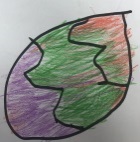 Learning through play- A big thank you to Alora’s mum, Judy’s mum, Abraham’s Dad and Haydar Ali’s Dad who have come in to nursery to share their skills and interests with the children as we support the development of skills for learning, life and work. Thank you, too, to Maia Rose Grandad for helping us to create our willow Grandparent in the Welcome Area.Please take time to notice the open- ended, natural resources across the playroom; as well as the opportunities for your children to learn using real materials. We are always on the look out in charity shops for interesting pieces which will provoke children’s language development, for example, to see a typewriter alongside a computer key board and next to a pot of ink and a quill.Across this term, our focus is to develop a breadth of opportunity for children to learn outdoors; consistent with the quality of environment indoors. This is important to us given our commitment to ensuring our children benefit from time spent in nature.We are really hoping that some of you will come on board to help us create an allotment within the nursery garden. Please let us know if anyone has any contacts who might be able to help us with wood for our picket fence. Thank you.Please ask your child’s Key Person to share with you the stories of learning which have been written about your child by the staff team. 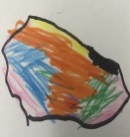 